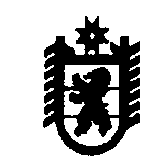 П Р О Т О К О Л заседания комиссии по предупреждению и ликвидации чрезвычайных ситуаций и обеспечению пожарной безопасностиОлонецкого национального муниципального районаг. Олонец26 декабря 2022 г.									                                 № 5Председательствовал: Мурый В.Н., глава Олонецкого национального муниципального района (далее – района), председатель комиссии по предупреждению и ликвидации чрезвычайных ситуаций и обеспечению пожарной безопасности района (далее – КЧСиОПБ района).Повестка дня:О готовности городского и сельских поселений, учреждений, предприятий и организаций социальной сферы, систем жизнеобеспечения к прохождению новогодних и рождественских праздников.О безопасности населения в осенне-зимний период на водоёмах и водных объектах района. О мерах безопасности во время крещенских купаний.Об итогах пожароопасного сезона на территории лесного фонда Олонецкого района в 2022 году.Анализ функционирования ЕДДС района в 2022 году.О выполнении плана работы комиссии по ЧСиОПБ в 2022 году. Рассмотрение плана работы комиссии по ЧСиОПБ на 2023 год.(Минин Ю.И., Каноев Р.Л., Неборский Е.А., Теребов А.В., Трусов Н.Е., Сидоров А.П.)РЕШИЛИ:1.1. Принять информацию управления ЖКХ администрации района, руководителей организаций ЖКХ к сведению.1.2. Рекомендовать главе района и главам администраций сельских поселений, руководителям организаций жилищно-коммунального хозяйства, учреждений образования, здравоохранения, социальной защиты и культуры:1.2.1. Обеспечить круглосуточное дежурство ответственных работников в период с 31 декабря 2022 года по 8 января 2023 года. Утвержденные графики дежурств ответственных работников направить в единую дежурно-диспетчерскую службу (далее – ЕДДС) района. Провести инструктажи ответственных работников о действиях в случае возникновения нарушений в функционировании систем энергообеспечения, теплоснабжения и водоснабжения, руководителей и персонала организаций и объектов, задействованных в проведении массовых мероприятий.Срок: 30.12.2022.1.2.2. Принять необходимые меры по обеспечению пожарной безопасности на объектах с массовым пребыванием людей, оснащению объектов первичными средствами пожаротушения, приведению в исправное и работоспособное состояние систем противопожарной защиты объектов, содержанию эвакуационных путей и выходов в соответствии с правилами противопожарного режима, увеличению количества дежурного персонала, работающего в ночное время на социально-значимых объектах с круглосуточным пребыванием людей.Срок: 30.12.2022.1.2.3. Организовать проведение мероприятий по предотвращению несанкционированного доступа, ограничению доступа посторонних лиц в чердачные и подвальные помещения жилищного сектора и подведомственных зданий.Срок: 30.12.2022.1.2.4. В период с 31 декабря 2022 года по 8 января 2023 года:обеспечить контроль функционирования объектов коммунальных систем и жизнеобеспечения, находящихся на территории района;обеспечить контроль за осуществлением круглосуточного дежурства диспетчерского персонала и аварийных бригад в организациях жилищно-коммунального хозяйства и за осуществлением дежурства в учреждениях образования, здравоохранения, социальной защиты и культуры;организовать обеспечение объектов систем жизнеобеспечения резервными источниками электроснабжения;обеспечить готовность коммунальных служб к бесперебойному функционированию объектов, важных для жизнеобеспечения населения, проверку наличия резерва оборудования и материалов, необходимых для скорейшего их восстановления, в случае выхода из строя при возможных чрезвычайных ситуациях.усилить составы диспетчерских служб и аварийно-восстановительных (ремонтных) бригад с целью своевременного устранения нарушений на объектах энергетики, теплоэнергетики, водоснабжения, водоотведения и обеспечить их дополнительным материально-техническим резервом;в случае отключения от электроэнергии, теплоснабжения, газоснабжения, водоснабжения и водоотведения жилищного фонда, объектов коммунального назначения и социальной сферы устранять их в кратчайшие сроки;информировать ЕДДС района обо всех отключениях.1.3. Администрации района и администрациям сельских поселений:1.3.1. Направить в территориальные отделы МЧС и МВД перечни объектов, задействованных в проведении праздничных новогодних мероприятий, с указанием даты, времени проведения, планируемого количества людей.Срок: 28.12.2022.1.3.2. В учреждениях культуры и образования:организовать проведение проверок состояния и готовности к применению систем пожарной сигнализации, первичных средств пожаротушения, наличия планов эвакуации, готовности к использованию эвакуационных выходов (наличие указателей направлений выходов), исправности систем дымоудаления и других систем противопожарной защиты;организовать проведение с работниками учреждений дополнительные инструктажи по действиям в случае возникновения пожара и других чрезвычайных ситуаций;обеспечить в помещениях диспетчерских пунктов (дежурных, вахтеров, сторожей) наличия инструкции о порядке действия дежурного персонала при получении сигналов о пожаре, телефонной связи;составить графики дежурств сотрудников на период праздничных дней;запретить применение пиротехнических изделий в зданиях и сооружениях.1.4. Рекомендовать ОНДиПР по Олонецкому и  Питкярантскому районам УНДиПР ГУ МЧС России по Республике Карелия:1.4.1. Организовать проверки противопожарного состояния мест проведения культурно-массовых мероприятий, связанных с празднованием новогодних и Рождественских праздников, в том числе исполнение всех ранее выданных предписаний.Срок: 30.12.2022.1.4.2. Провести с руководителями и обслуживающим персоналом объектов, учреждений с круглосуточным пребыванием маломобильных групп населения, инструктивные занятия по вопросам соблюдения противопожарных требований и отработке практических действий в случае возникновения пожара и других нештатных ситуаций в соответствии с инструкциями по пожарной безопасности и планами эвакуации людей. Обратить особое внимание на проверку объектов, подведомственных Министерству социальной защиты Республики Карелия, в которых размещаются маломобильные граждане.Срок: 30.12.2022.1.4.3. Организовать круглосуточное дежурство инспекторского состава.1.4.4. Обеспечить пункты связи пожарных частей графиками проведения праздничных мероприятий с указанием адресов и номеров телефонов задействованных объектов.1.4.5. Обеспечить готовность подразделений пожарной охраны к несению службы в период  проведения праздничных и выходных дней путём: создания  запаса ГСМ и пенообразователя, подготовки и включения в боевой расчет резервной пожарной техники, проведения занятий с диспетчерами (радиотелефонистами) по отработке действий при возможных чрезвычайных ситуациях.1.5. ЕДДС района обеспечить ежедневный сбор и обработку информации от организаций жилищно-коммунального хозяйства, учреждений образования, здравоохранения, социальной защиты и культуры о функционировании систем жизнеобеспечения и своевременную ее передачу в ДДС Правительства РК и ФКУ «ЦУКС ГУ МЧС России по Республике Карелия».(Нюппиев И.Н.)РЕШИЛИ:2.1. Принять информацию инспекторского участка  (г. Олонец) центра ГИМС ГУ МЧС России  по Республике Карелия к сведению (справка).2.2.  Администрациям района и сельских поселений:2.2.1. Продолжить  разъяснительную работу с населением по предотвращению гибели людей на водоемах, о нарушениях правил пользования маломерными судами.2.2.2. В наиболее опасные периоды возможного отрыва льдин и провала под лед совместно с сотрудниками МВД, ГИМС организовать выставление постов и запретительных знаков для запрещения  выхода людей и выезда снегоходов на лед.2.2.3. Уточнить данные о местах проведения организованных крещенских купаний в приходах, монастырях, расположенных на территориях поселений. Информацию о местах проведения крещенских купаний направить в инспекторский участок (г. Олонец) центра ГИМС ГУ МЧС России  по Республике Карелия, ОМВД России по Олонецкому району и администрацию района.Срок: 14.01.2023;2.2.4. Организовать дежурство и издать распоряжения о назначении ответственных лиц поселений при проведении крещенских купаний в определенных местах.Срок: 17.01.2023.2.3. Рекомендовать организаторам проведения крещенских купаний:2.3.1. Принять меры по обеспечению безопасности людей при проведении крещенских купаний.2.3.2. Проведение мероприятий проводить по согласованию с инспекторским участком        (г. Олонец) центра ГИМС ГУ МЧС России  по Республике Карелия и ОМВД России по Олонецкому району.2.4. Рекомендовать инспекторскому участку  (г. Олонец) центра ГИМС ГУ МЧС России  по Республике Карелия:2.4.1. Продолжить профилактическую, агитационно-пропагандистскую и разъяснительную работу с населением в целях обеспечения безопасности и охраны жизни людей на водных объектах.2.4.2. Организовать инструктажи при групповых выездах на подледный лов рыбы о правилах поведения людей на льду, о ледовой обстановке, а также учет групповых выездов на подледный лов рыбы в наиболее опасные районы и периоды  по метеоусловиям.2.4.3. Совместно с администрацией района провести актуализацию плана обеспечения безопасности населения на водоемах, уточнить состав сил и средств, привлекаемых к проведению поисково-спасательных  работ на водоемах.Срок 28.02.2023.2.4.4. Совместно с ГКУ «Карельская республиканская поисково-спасательная служба» определить места сбора спасательных сил и средств, обеспечивающие быструю эвакуацию людей в период отрыва льда от берега в периоды массового выхода людей на лед.Срок 30.12.2022.2.4.5. Обеспечить контроль за обеспечением организаторами мероприятий безопасности людей при проведении крещенских купаний.2.5. Рекомендовать ОМВД России по Олонецкому району в период проведения крещенских купаний предусмотреть выделение в места проведения культурно-массовых мероприятий дополнительных нарядов подразделений полиции.2.6. Рекомендовать ГКУ РК «ОПС по Олонецкому району» в период проведения крещенских купаний предусмотреть выделение в места проведения культурно-массовых мероприятий дополнительных нарядов пожарной охраны, обеспечить их постоянную готовность к действиям по предназначению.2.7. Рекомендовать руководителям предприятий, организаций и учреждений района, независимо от форм собственности и ведомственной принадлежности, при планировании коллективных мероприятий на водоёмах, в том числе выезде на любительский лов рыбы:2.7.1. Назначать ответственное должностное лицо за безопасность и обеспечить его инструктаж в инспекторском участке  (г. Олонец) центра ГИМС ГУ МЧС России  по Республике Карелия.2.7.2. Обеспечить соблюдение Правил охраны жизни людей на водных объектах в Республике Карелия и Правил пользования водными объектами для плавания на маломерных судах в Республике Карелия.(Иванов О.Г.)РЕШИЛИ:3.1. Принять информацию ГКУ РК «Олонецкое центральное лесничество к сведению.3.2. Рекомендовать ГКУ РК «Олонецкое центральное лесничество» совместно с администрацией района при подготовке к пожароопасному сезону 2023 года разработать, при необходимости актуализировать, следующие документы:план тушения лесных пожаров на период пожароопасного сезона 2023 года;план взаимодействия и совместных мероприятий по профилактике, предупреждению, обнаружению и тушению лесных пожаров на пожароопасный сезон 2023 года на территории района;соглашение о порядке сбора, предоставления данных и обмена информацией о лесных пожарах;соглашения с арендаторами лесных участков о взаимодействии при организации информирования о лесопожарной обстановке и принятию возможных мер по недопущению распространения лесных пожаров и их ликвидации на пожароопасный сезон 2023 года;порядок ограничения пребывания граждан в лесах, расположенных на землях лесного фонда Республики Карелия, при наступлении высокой и чрезвычайной пожарной  опасности в лесах по условиям  погоды на территории района.Срок: 28.03.2023.3.2. Рекомендовать главам администраций сельских поселений предусмотреть в бюджетах поселений на 2023 год финансирование противопожарных мероприятий, в т.ч. проведение опашки и создание зон безопасности, противопожарных разрывов, минерализованных полос вокруг населенных пунктов, подверженных угрозе лесных пожаров.(Токко С.А.)РЕШИЛИ:4.1. Принять информацию МКУ «ЦИХО» к сведению. 4.2. МКУ «ЦИХО»:4.2.1. Актуализировать имеющиеся соглашения об информационном обмене с взаимодействующими структурами, организациями. Разработать и представить в администрацию района для согласования и утверждения план развития и совершенствования деятельности ЕДДС на 2023 год.Срок: 31.01.2023.4.2.2. Обеспечить обучение в 2023 году операторов ЕДДС в Учебно-методическом центре по ГОиЧС Республики Карелия (при необходимости).4.2.3. Обеспечить уточнение (корректировку) положения о ЕДДС, должностных регламентов (инструкций) операторов ЕДДС с учетом детализации их работы.4.2.4. Направить в администрацию района предложения по организации функционирования ЕДДС в соответствии с ГОСТ Р 22.7.01-2021 "Безопасность в чрезвычайных ситуациях. Единая дежурно-диспетчерская служба. Основные положения.Срок: 27.01.2023.(Нюппиев И.Н.)РЕШИЛИ:5.1. Принять информацию секретаря КЧСиОПБ к сведению.5.2. Признать работу КЧСиОПБ района в 2022 году удовлетворительной.5.3. Утвердить план работы КЧСиОПБ района на 2023 год (приложение).  5.4. Рекомендовать главам администраций сельских поселений, руководителям организаций и учреждений района усилить контроль за исполнением решений КЧСиОПБ района и представлением информации о выполнении (невыполнении) мероприятий в установленные сроки.Председатель КЧСиОПБ района       							       В.Н. МурыйПрисутствовали: Присутствовали: члены КЧСиОПБ района Нюппиев И.Н., Минин Ю.И., Корнилова И.Н., Рубец Н.М., Филина И.А., Васильев Д.В.Приглашенные:начальник ГКУ РК «Олонецкое центральное лесничествоИванов О.Г.директор МКУ «ЦИХО»Токко С.А.директор МУП «РРЦ»Теребов А.В.специалист МУП «РРЦ»Тихонов Е.В.начальник Олонецкого ЭСУ АО «ПСККаноев Р.Л.заместитель начальника Олонецкого района теплоснабжения ООО «Петербургтеплоэнерго»Трусов Н.Е.директор УК «Бригантина Олонец»Рышкальский В.Г.начальник Олонецкого газового участка Сидоров А.П.представитель ООО «КЭО»Неборский Е.А.генеральный директор ООО «АТП»Семенов А.М.начальник управления социального развития администрации районаСидорова А.М.начальник отдела жилищной политики администрации районаПионтек К.К.I. О готовности городского и сельских поселений, учреждений, предприятий и организаций социальной сферы, систем жизнеобеспечения к прохождению новогодних и рождественских праздниковII. О безопасности населения в осенне-зимний период на водоемах района. О мерах безопасности во время крещенских купанийIII. Об итогах пожароопасного сезона на территории лесного фонда Олонецкого района в 2022 годуIV. Анализ функционирования ЕДДС района в 2022 годуV. О выполнении плана работы КЧСиОПБ в 2022 году. Рассмотрение плана работы КЧСиОПБ на 2023 год